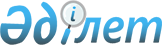 О ликвидации дочернего государственного предприятия N 7 "Арнайы полиция" Республиканского государственного предприятия "Арнайы полиция" Министерства внутренних дел Республики КазахстанПостановление Правительства Республики Казахстан от 18 августа 2000 года N 1276      В соответствии с Указом Президента Республики Казахстан, имеющим силу Закона, от 19 июня 1995 года N 2335 "О государственном предприятии" Правительство Республики Казахстан постановляет:       1. Принять предложение Министерства внутренних дел Республики Казахстан о ликвидации дочернего государственного предприятия N 7 "Арнайы полиция" Республиканского государственного предприятия "Арнайы полиция" Министерства внутренних дел Республики Казахстан.       2. Министерству внутренних дел Республики Казахстан в установленном законодательством порядке принять меры, вытекающие из настоящего постановления.       3. Внести в постановление Правительства Республики Казахстан от 15 июня 1999 года N 749 "О создании дочерних государственных предприятий Республиканского государственного предприятия "Арнайы полиция" Министерства внутренних дел Республики Казахстан" следующее изменение:       в приложении к указанному постановлению:       пункт 1 исключить.       4. Настоящее постановление вступает в силу со дня подписания.       Первый заместитель       Премьер-Министра       Республики Казахстан 
					© 2012. РГП на ПХВ «Институт законодательства и правовой информации Республики Казахстан» Министерства юстиции Республики Казахстан
				